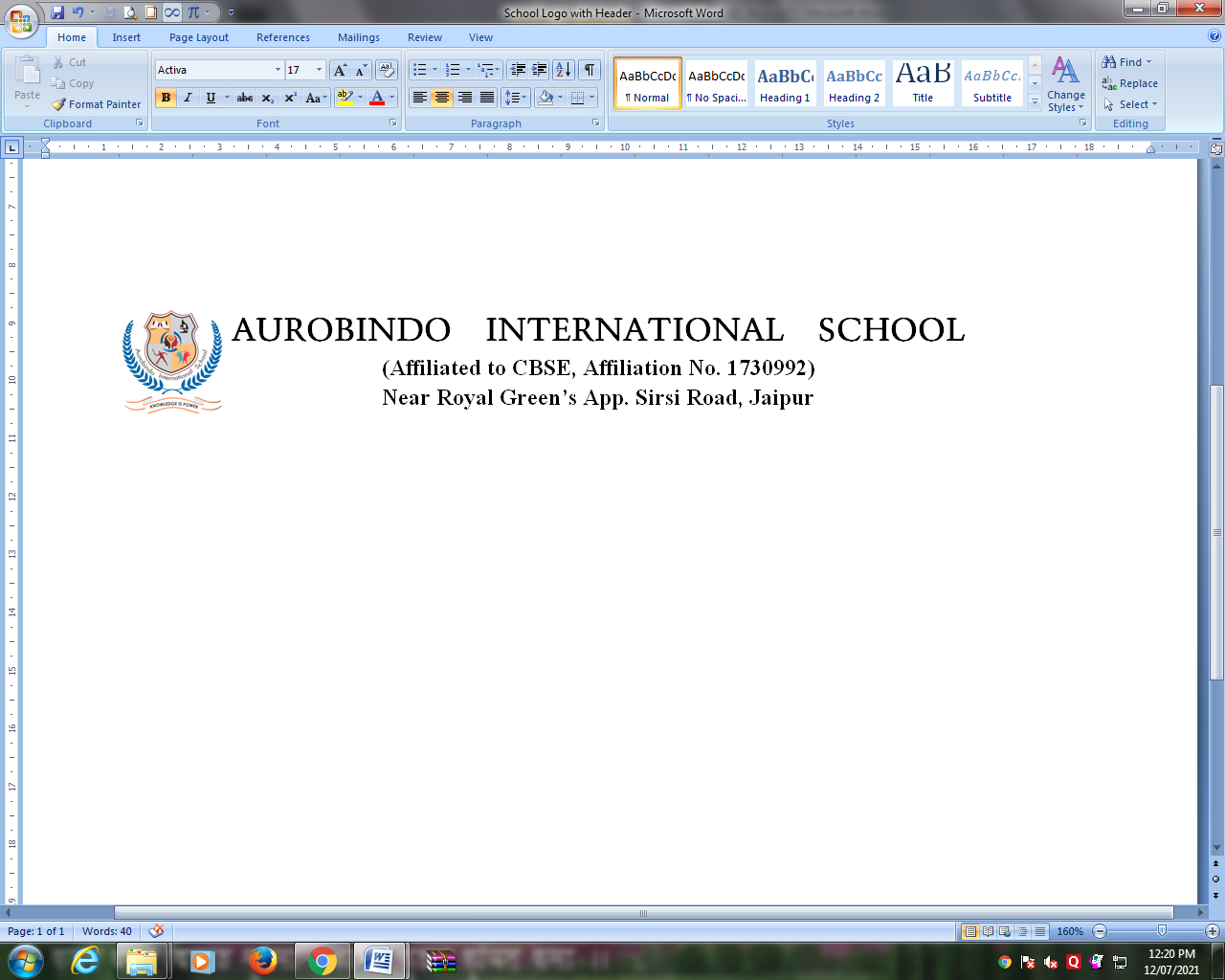 CIRCULAR/AIS/ JAN.2023-24/94	     Date: 16/01/2024Dear Parents,Please note, Wednesday, January, 17th 2024 will be a holiday on account of ‘Guru Gobind Singh Jayanti’.Regards,PrincipalCIRCULAR/AIS/ JAN.2023-24/94	           Date: 16/01/2024Dear Parents,Please note, Wednesday, January, 17th 2024 will be a holiday on account of ‘Guru Gobind Singh Jayanti’.Regards,PrincipalCIRCULAR/AIS/ JAN.2023-24/94	           Date: 16/01/2024Dear Parents,Please note, Wednesday, January, 17th 2024 will be a holiday on account of ‘Guru Gobind Singh Jayanti’.Regards,PrincipalCIRCULAR/AIS/JAN.2023-24/94	           Date: 16/01/2024Dear Parents,Please note, Wednesday, January, 17th 2024 will be a holiday on account of ‘Guru Gobind Singh Jayanti’.Regards,PrincipalCIRCULAR/AIS/ JAN.2023-24/94	           Date: 16/01/2024Dear Parents,Please note, Wednesday, January, 17th 2024 will be a holiday on account of ‘Guru Gobind Singh Jayanti’.Regards,PrincipalCIRCULAR/AIS/ JAN.2023-24/94	           Date: 16/01/2024Dear Parents,Please note, Wednesday, January, 17th 2024 will be a holiday on account of ‘Guru Gobind Singh Jayanti’.Regards,PrincipalCIRCULAR/AIS/ JAN.2023-24/94	           Date: 16/01/2024Dear Parents,Please note, Wednesday, January, 17th 2024 will be a holiday on account of ‘Guru Gobind Singh Jayanti’.Regards,PrincipalCIRCULAR/AIS/ JAN.2023-24/94	           Date: 16/01/2024Dear Parents,Please note, Wednesday, January, 17th 2024 will be a holiday on account of ‘Guru Gobind Singh Jayanti’.Regards,Principal\